ANEXO VI
_____________________________________________________________________________________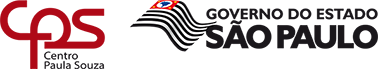 REQUERIMENTO PARA AMPLIAÇÃO DE CARGA HORÁRIA EM OUTRA ESCOLA NOS TERMOS DA DELIBERAÇÃO CEETEPS 23/2015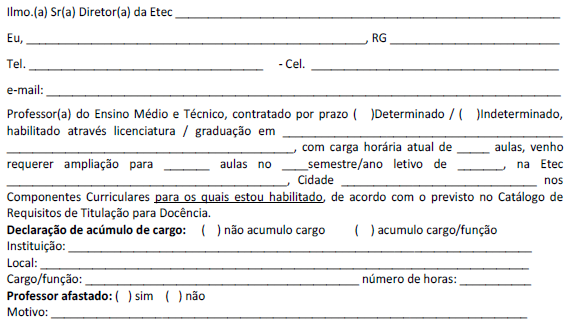 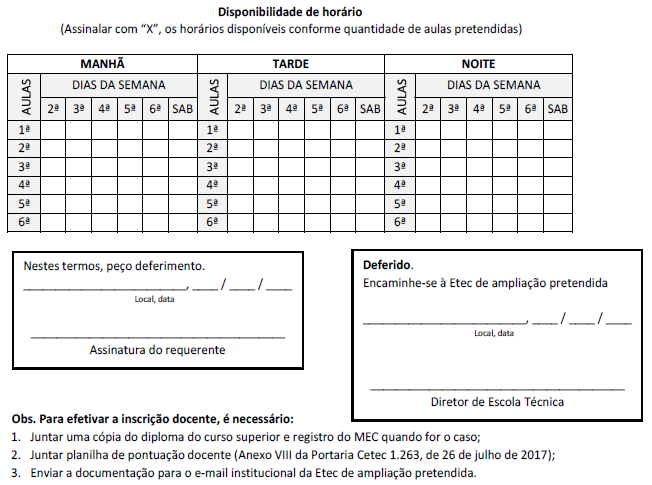 